Фомин Игнатий ФедоровичМедаль «За победу над Германией в Великой Отечественной войне 1941–1945 гг.»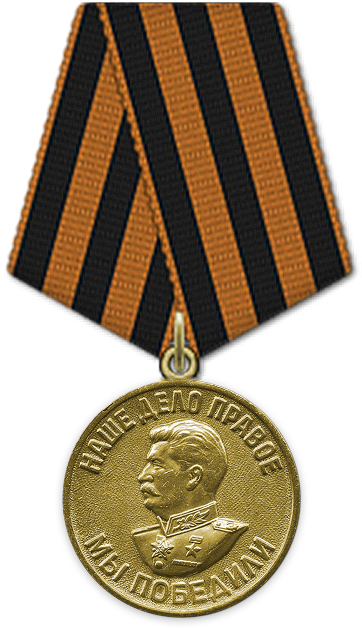 Наградной документДата рождения: __.__.1924Воинское звание: рядовойКто наградил: Президиум ВС СССРНаименование награды: Медаль «За победу над Германией в Великой Отечественной войне 1941–1945 гг.»Дата документа: 09.05.1945Информация об архиве+